       نام:     نام خانوادگي:     نام پدر:     شمارۀ رديف:         باسمه تعاليسازمان  آموزش و پرورش  استان مركزىاداره آموزش وپرورش شهرستان دبيرستان  آزمون درس عربي دوره متوسطه اول (پایه نهم)نوبت دوم     محل مهر:    تاريخ امتحان:   00/3/ 1395     وقت لازم:      60   دقيقه     (سؤالات در3 صفحه می باشد)«عربي رابياموزيد براي اينكه آن زبان قرآن است»«عربي رابياموزيد براي اينكه آن زبان قرآن است»«عربي رابياموزيد براي اينكه آن زبان قرآن است»«عربي رابياموزيد براي اينكه آن زبان قرآن است»«عربي رابياموزيد براي اينكه آن زبان قرآن است»رديفمهارت ترجمه( 7نمره )مهارت ترجمه( 7نمره )مهارت ترجمه( 7نمره )بارم1آیه وحديث زیر را به فارسی ترجمه کنید. الف)« رَبَّنا لاتَجعَلنا مَعَ القَومِ الظّالِمينَ.»(اعراف 47)ب- لا خَیرَ فی القَولِ إلّا مَعَ الفِعلِ .  آیه وحديث زیر را به فارسی ترجمه کنید. الف)« رَبَّنا لاتَجعَلنا مَعَ القَومِ الظّالِمينَ.»(اعراف 47)ب- لا خَیرَ فی القَولِ إلّا مَعَ الفِعلِ .  آیه وحديث زیر را به فارسی ترجمه کنید. الف)« رَبَّنا لاتَجعَلنا مَعَ القَومِ الظّالِمينَ.»(اعراف 47)ب- لا خَیرَ فی القَولِ إلّا مَعَ الفِعلِ .  22ترجمه درست را انتخاب نمائید.  1-اَلغَريبُ مَن لَيسَ لَهُ حَبيبٌ .   الف)غريب كسي است كه دوستي ندارد.                                            ب) غریب کسی است که دوستش خوب نیست.2-  اِزرَع صَداقَ‍ةً وَلا تَزرَع عَداوَةً .      الف) دوستي كاشت ودشمني نكاشت              ب) دوستي بكار ودشمني نكارترجمه درست را انتخاب نمائید.  1-اَلغَريبُ مَن لَيسَ لَهُ حَبيبٌ .   الف)غريب كسي است كه دوستي ندارد.                                            ب) غریب کسی است که دوستش خوب نیست.2-  اِزرَع صَداقَ‍ةً وَلا تَزرَع عَداوَةً .      الف) دوستي كاشت ودشمني نكاشت              ب) دوستي بكار ودشمني نكارترجمه درست را انتخاب نمائید.  1-اَلغَريبُ مَن لَيسَ لَهُ حَبيبٌ .   الف)غريب كسي است كه دوستي ندارد.                                            ب) غریب کسی است که دوستش خوب نیست.2-  اِزرَع صَداقَ‍ةً وَلا تَزرَع عَداوَةً .      الف) دوستي كاشت ودشمني نكاشت              ب) دوستي بكار ودشمني نكار5/ .3جمله های زیررا به فارسی ترجمه کنید. الف) عندَ ما رَجعتُ مِنَ المَصنَع  شَعَرتُ.ب) حَدَثَ حَریقُ فی عَریَة القطار.ج) استَلِم  نُقودَکَ.  د) فی مِلَفِّ  السِّنة  الثانیة ؛اُمّهاراقدةُ  فی المُستَشفی.ه) نُشاهِدُ الألوانُ الطَبیعَّیةَ  حَولَنا  فی الّلیل  و النَهار.جمله های زیررا به فارسی ترجمه کنید. الف) عندَ ما رَجعتُ مِنَ المَصنَع  شَعَرتُ.ب) حَدَثَ حَریقُ فی عَریَة القطار.ج) استَلِم  نُقودَکَ.  د) فی مِلَفِّ  السِّنة  الثانیة ؛اُمّهاراقدةُ  فی المُستَشفی.ه) نُشاهِدُ الألوانُ الطَبیعَّیةَ  حَولَنا  فی الّلیل  و النَهار.جمله های زیررا به فارسی ترجمه کنید. الف) عندَ ما رَجعتُ مِنَ المَصنَع  شَعَرتُ.ب) حَدَثَ حَریقُ فی عَریَة القطار.ج) استَلِم  نُقودَکَ.  د) فی مِلَفِّ  السِّنة  الثانیة ؛اُمّهاراقدةُ  فی المُستَشفی.ه) نُشاهِدُ الألوانُ الطَبیعَّیةَ  حَولَنا  فی الّلیل  و النَهار.44ترجمهٔ ناقص را کامل کنید.لارَجاءَ لِنَجاتِکَ .لاتَصْعَدي .    امیدی به ...................... نیست . ......................                   ترجمهٔ ناقص را کامل کنید.لارَجاءَ لِنَجاتِکَ .لاتَصْعَدي .    امیدی به ...................... نیست . ......................                   ترجمهٔ ناقص را کامل کنید.لارَجاءَ لِنَجاتِکَ .لاتَصْعَدي .    امیدی به ...................... نیست . ......................                   5/0مهارت واژه شناسی (2نمره )مهارت واژه شناسی (2نمره )مهارت واژه شناسی (2نمره )مهارت واژه شناسی (2نمره )مهارت واژه شناسی (2نمره )5نام هر تصویر را انتخاب وزیر شکل مربوط بنویسید.  (اَلثَعلَب–عِنَب –رُمِان– الجِسر )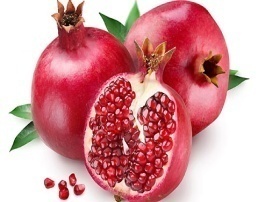 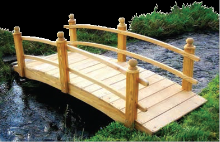 ................................                                            ....................................نام هر تصویر را انتخاب وزیر شکل مربوط بنویسید.  (اَلثَعلَب–عِنَب –رُمِان– الجِسر )................................                                            ....................................نام هر تصویر را انتخاب وزیر شکل مربوط بنویسید.  (اَلثَعلَب–عِنَب –رُمِان– الجِسر )................................                                            ....................................5/06کلمات مترادف را با علامت (=  )و متضاد را با علامت (#) را مشخص کنید. 2 کلمه اضافه است.(كَتَمَ – شَراب – رِکِب – نَزَل – مُجِدّ – سَتَرَ)الف) رَکِبَ       نَزَلَ                                           ب) سَتَرَ        كَتَمَکلمات مترادف را با علامت (=  )و متضاد را با علامت (#) را مشخص کنید. 2 کلمه اضافه است.(كَتَمَ – شَراب – رِکِب – نَزَل – مُجِدّ – سَتَرَ)الف) رَکِبَ       نَزَلَ                                           ب) سَتَرَ        كَتَمَکلمات مترادف را با علامت (=  )و متضاد را با علامت (#) را مشخص کنید. 2 کلمه اضافه است.(كَتَمَ – شَراب – رِکِب – نَزَل – مُجِدّ – سَتَرَ)الف) رَکِبَ       نَزَلَ                                           ب) سَتَرَ        كَتَمَ5/07کلماتی را که درعبارت مشخص شده به فارسی ترجمه کنید.الف)  الحلیب الطازَجُ شرابُ  لذیذ                               ب)   نَذهَبُ اِلي مُحتحَفِ مَكَّهَ المُكَرَّمهِکلماتی را که درعبارت مشخص شده به فارسی ترجمه کنید.الف)  الحلیب الطازَجُ شرابُ  لذیذ                               ب)   نَذهَبُ اِلي مُحتحَفِ مَكَّهَ المُكَرَّمهِکلماتی را که درعبارت مشخص شده به فارسی ترجمه کنید.الف)  الحلیب الطازَجُ شرابُ  لذیذ                               ب)   نَذهَبُ اِلي مُحتحَفِ مَكَّهَ المُكَرَّمهِ5/08از بین کلمات داده شده کلمه ناهماهنگ رابا علامت   مشخص کنید:الف) صَدَمَ                     ب) اِقتَربَ                             ج) ذَکّی            د) تَقَّدم الف) یَد                         ب) نادي                             ج) لِسان            د) سِن  از بین کلمات داده شده کلمه ناهماهنگ رابا علامت   مشخص کنید:الف) صَدَمَ                     ب) اِقتَربَ                             ج) ذَکّی            د) تَقَّدم الف) یَد                         ب) نادي                             ج) لِسان            د) سِن  از بین کلمات داده شده کلمه ناهماهنگ رابا علامت   مشخص کنید:الف) صَدَمَ                     ب) اِقتَربَ                             ج) ذَکّی            د) تَقَّدم الف) یَد                         ب) نادي                             ج) لِسان            د) سِن  5/0                                        مهارت شناخت وکاربرد قواعد(2نمره )                                صفحه 2                                        مهارت شناخت وکاربرد قواعد(2نمره )                                صفحه 2                                        مهارت شناخت وکاربرد قواعد(2نمره )                                صفحه 2                                        مهارت شناخت وکاربرد قواعد(2نمره )                                صفحه 2                                        مهارت شناخت وکاربرد قواعد(2نمره )                                صفحه 299وزن وحروف اصلی کلمه ( مَفْتوح) را بنویسید .  وزن = ...............                   حروف اصلی= ...................5/05/01010درجاهای خالی فعل ماضی ومضارع مناسب را با علامت  انتخاب كنيد.الف – نَحنُ  .......... .... واجِبَنا  أمسِ  .                          کَتَبنا                          نَکتُبُ   ب – اَلطّالِبُ اَلَّذي .................  فِي الاِمتِحاناتِ.               تَنجَحُ                           يَنجَحُ      5/05/01111در جای خالی فعل امر یا فعل نهی مناسب قراردهید.الف)  .............. صالِحاً إِنّي بِماتَعمَلونَ عَلیمٌ .        1) لاتَعْمَلوا                2) إِعْمَلوا ب)  یا زَمیلَتي ................ شَیْئاً عَلَی الشَّجَرِ .       1) أُکْتُبي                   2) لاتَکْتُبي 	ج) یاطالِباتُ ، ................. إِلی نُزُلِ الْمَطَرِ .         1)أُنْظُرْنَ     	         2) لاتَلْبَسا د) یا حَبیبي ، ................ حَقیبَتِکَ هُنا.              1) لاتَجْعَلي                2) لاتَجْعَلْ 11درک مفاهیم(3نمره)درک مفاهیم(3نمره)درک مفاهیم(3نمره)درک مفاهیم(3نمره)درک مفاهیم(3نمره)1212هر کلمه از ستون «الف » را به کلمۀ مناسب آن در ستون «ب » وصل کنید. (یک کلمه اضافه است). 111313متن زیر را خوانده و به سوالات پاسخ دهید:وَقَعَتْ هَذِهِ الْحِکایَةُ قَبْلَ أَرْبَعینَ سَنَةً فِي بِلادٍ ؛ ذَهَبَ اثْنا عَشَرَ طالِباً مِنْ طُلّابِ الْجامِعَةِ مَعَ أُسْتاذِهِمْ إِلَی سَفْرَةٍ عِلْمِیَّةٍ لِتَهیئَةِ أَبْحاثٍ عَنِ الْأَسْماکِ.کانَتْ مِیاهُ الْبَحْرِ هادِئَةً .الف) کَیْفَ کانَتْ مِیاهُ الْبَحْرِ؟ب) مَتَی وَقَعَتْ هَذِهِ الْحِکایَةُ ؟ج) کَمْ طالِباً مِن طُلّابِ الْجامِعَةِ ذَهَبوا إِلی سَفْرَةِ عِلْمِیَّةٍ ؟د)لِمَاذا ذَهَبَ الطُّلّابُ الْجامِعَةِ مَعَ أُسْتاذِهِم ؟111414درستی یا نادرستی جمله های زیر را بر اساس حقیقت بنویسیدالف ) شُرطی المُرور یاتی بَعد تَصادَم السیّارتین.          صحیح ۝   غلط۝ب) القِطارُ مَکانُ بَیعِ البَضایِعِ مِثلُ المَلابِسِ وَالفَواکِهِ .    صحیح ۝   غلط۝ج) ثَقیلُ السَّمعِ هُوَالَّذی لا یَسمَعُ جَیِّداً .                    صحیح ۝   غلط۝د) المُمرضُ شُغلُهُ قِراءةُ الرَّسائلِ.                               صحیح ۝   غلط۝11                                                    مکالمه(1نمره)                                                                     صفحه 3                                                    مکالمه(1نمره)                                                                     صفحه 3                                                    مکالمه(1نمره)                                                                     صفحه 3                                                    مکالمه(1نمره)                                                                     صفحه 3                                                    مکالمه(1نمره)                                                                     صفحه 31515به سوالات زير كه درباره خودتان است. به آنها پاسخ کوتاه دهید. (در یک یا دو کلمه)الف- فِي أيِّ صَفٍّ أنتَ(أنتِ)؟ ..........................   ب- ما اسمُكَ (اسمُكِ)؟     …………………5/05/01616با توجّه به تصویر به هر سؤال پاسخ کوتاه دهید. (در یک یا دو کلمه)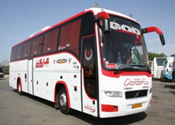 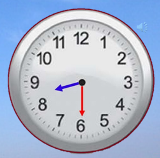   الف)بِمَ یَسافِرُ الزُوارُ فی مشهد ؟                                                          ب)  کَم الساعة الان ؟                      5/05/0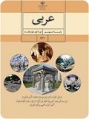 * موفق وپيروزباشيد *1515نمره ورقه:                نمره مکالمه:            نمره روان خوانی :              نمره پایانی :                  تاریخ وامضاء دبیر:15151515